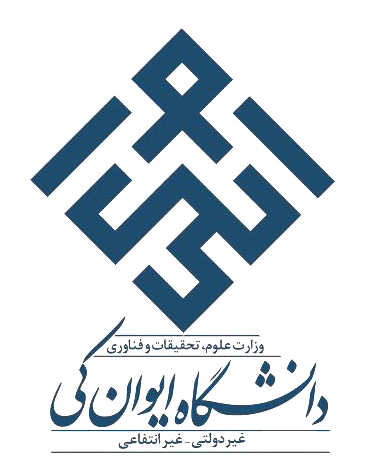 دانشگاه غیرانتفاعی ایوان کیمعاونت آموزش و تحصیلات تکمیلیشیوه نامه تدوین و نگارش پایان نامهکارشناسی ارشد و دکتری مقدمه    هدف تحصیلات تکمیلی پرورش محققان مناسب برای نیازهای مختلف کشور اسلامیمان است. شما محققان جوان و آینده سازان کشور با نگارش پایان نامه یا رساله تحصیلی خود، اولین فعالیت تحقیقاتی خود را برای حل مسائل علمی و تحقیقاتی آغاز می نمائید. لذا برای رسیدن به این مقصود باید بر اصول و روش های علمی پژوهش تکیه بزنید. مدیریت تحصیلات تکمیلی دانشگاه ایوان کی با اتکا به اصول علمی روش های تحقیق و همچنین ملاحظه روش های پژوهش و نگارش پایان نامه ها در دانشگاه های مختلف، آیین نگارش حاضر را جهت تهیه، تدوین و نگارش پایان نامه شما عزیزان فراهم نموده است.     این مدیریت امیدوار است شما دانشجویان ارجمند قبل از اقدام به تنظیم پایان نامه خود با مطالعه دقیق این شیوه نامه به اصول اولیه مقررات نگارشی پایان نامه ها  در دانشگاه ایوان کی آشنا گردید و تمامی آن نکات را جهت زیباسازی و همسان سازی پایان نامه ها و رساله ها رعایت فرمائید.مدیر تحصیلات تکمیلی دانشگاه ایوان کی                                                                                                                             بهار 1397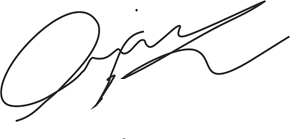 1. بخش هاي اصلي يك پايان نامه فرم زركوب روي جلد به فارسي  فرم داخلي جلد به فارسي (مندرجات روي جلد) بسم ا…الرحمن الرحيم تأييديه ي هيأت داوران جلسه ي دفاع از پايان نامه/رساله  تعهدنامه اصالت اثر  حق چاپ و تكثير و مالكيت نتايج  تقديم (اختياري) تشكر و قدرداني (اختياري) چكيده پايان نامه به فارسي (خداكثر 300 واژه) فهرست مطالب (شامل عناوين اصلي و فرعي، عنوان كتاب نامه، و عنوان پيوست ها) فهرست اشكال (در صورت وجود) فهرست جداول (در صورت وجود) فهرست علائم اختصاري (در صورت وجود) بدنه اصلي پايان نامه كه هر قسمت در قالب يك فصل آورده مي شوند: فصل اول- کلیات تحقیقفصل دوم- ادبیات و پيشينه تحقيق فصل سوم- روش شناسی تحقیق   فصل چهارم- گردآوری و تجزیه و تحلیل اطلاعاتفصل پنجم- نتیجه گیری و پيشنهادها فهرست منابع و مآخذ  پيوست ها (در صورت وجود) چكيده به انگليسي (حداكثر 300 واژه) صفحه عنوان انگليسي  پشت جلد عطف جلد  2. طرح بندي صفحات پايان نامه بايد در قطع كاغذ A4 تدوين شود و به صورت دورو چاپ و صحافي گردد. حاشيه هاي بالا و پايين كاغذ، به ترتيب برابر 35 و 25 ميليمتر و حاشيه چپ و راست كاغذ براي سمت صحافي شده برابر 25 ميليمتر مي باشد. شايان ذكر است كه صفحه هاي ابتدايي و انتهايي پايان نامه (شامل فرم داخلي جلد به فارسي ،بسم ا…الرحمن الرحيم، تأييديه ي هيأت داوران، تعهدنامه اصالت اثر، حق چاپ و تكثير و مالكيت نتايج، تقديم، تشكر و قدرداني  و چكيده) نياز است كه به صورت يك رو چاپ گردند. توجه :  الف) حاشيه هاي چپ و راست صفحات به صورت يك در ميان بايد عوض شود تا فقط  كناره هاي با حاشيه بيشتر، صحافي گردد. شروع هر فصل از صفحه فرد آغاز گردد. نبايد صفحهاي مستقل براي عنوان فصل اختصاص يابد. 3.  متن فارسي اندازه قلم فارسي به كار رفته براي نگارش متن 13 و اندازه قلم لاتين، بسته به نوع قلم، بايد 1 يا 2 واحد كوچكتر از قلم فارسي تعيين گردد تا تمام  نوشته ها هم اندازه باشند (به عنوان مثال قلم فارسي B- نازنین 13 با قلم لاتين تايمزنيورومن 12 هخواني دارد) اندازه قلم پاورقي بايد 2 واحد كوچكتر از متن اصلي باشد. نوع قلم فارسي، B- نازنين و نوع قلم انگليسي، تايمزنيورومن باشد. فاصله بين خطوط 10 ميليمتر باشد.بين پاراگراف ها، حدود 5/0 تا يك سطر خالي باشد ولي بعد از آن نياز به فضاي خالي اضافي نيست. بين تيترهاي اصلي و فرعي كه در دو سطر متوالي مي آيند، نياز به فضاي خالي اضافي نيست. رابطه و معادله ها نبايد در ميان متن ارائه شوند. قراردادن اعداد يا عبارت هاي كسري در متن مجاز است ولي بايد خط كسري با خط كج (/) نوشته شود تا فاصله بين خطوط تغيير نكند. در صفحه ابتداي هر فصل، يك سوم ابتداي صفحه به عنوان فضاي خالي در نظر گرفته شود. تعداد سطرهاي پاراگراف ها متناسب با هم باشد. داشتن 	 پاراگرافهاي خيلي كوتاه (مثل 2 يا 3 سطري) يا پاراگراف هاي خيلي بلند (حدود يك صفحه) مطلوب نيست. كلمات انگليسي در متن استفاده نشوند. تنها در صورت لزوم معادل انگليسي كلمات در داخل پرانتز ارائه شود. البته در هر حالت، قرارگيري معادل انگليسي در پاورقي توصيه مؤكد مي شود. قرارگيري علامتهاي اختصاري مثل ASCE يا ASTM در متن ايرادي ندارد ولي بايد معادل كامل انگليسي آنها در اولين بار در پاورقي بيايد. قرارگيري اسامي تجاري در متن به صورت انگليسي مجاز نيست مگر اينكه نام  نرم افزار مثل MATLAB باشد. كليه علامت هاي نقطه گذاري (نگارشي) شامل نقطه، علامت سؤال، ويرگول و ...، بايد بدون فاصله از حرف قبلي و با يك فاصله از حرف بعدي درج شود. بين كلمات مجزا و همچنين بين حروف اضافه و ربط (مثل و، كه، يا) با ساير كلمات يك فاصله درج شود. پرانتز باز، كروشه باز، و موارد مشابه با يك فاصله از حرف قبلي و با يك فاصله از حرف بعدي درج شود. پيشوندها و پسوندها بدون فاصله از كلمه مربوط درج گردند. براي مثال پيش تنيده درست ولي پيش تنيده غلط است زيرا در حالت دوم پيش و تنيده فاصله خالي درج شده است. در بين بخشهاي مختلف كلمات مركب مثل شماره گذاري فاصله خالي درج نشود. اعدادي كه مربوط به فرمول يا شكل و جدول نيستند در متن به صورت فارسي باشند. البته بهتر است اعداد مربوط به شكلها و جدولها هم فارسي باشند. شماره صفحات به فارسي نوشته شوند. تمام شكلها و جداول و روابط رياضي به صورت مستقل شماره گذاري شوند. شماره آنها با شماره فصل شروع شود. براي اشاره به شماره شكلها، جداول و روابط در متن نياز به پرانتز نيست. نام محققين بدون ذكر لقب آقا، خانم، دكتر و ... ذكر شود. نام افراد غيرايراني به صورت فارسي ذكر گردد و نام لاتين آنها در اولين استفاده در پاورقي ذكر شود. آوردن ضمير اول شخص مفرد يا جمع در متن توصيه نمي شود. در جدول (1) مثالهاي متعددي براي حروف چيني درست و نادرست ارائه شده است. جدول 1- مقايسه شيوه درست و نادرست حروف چيني متن4. روابط و معادلات رياضي در حروف چيني روابط و معادلات رياضي، نكات زير بايد رعايت گردد: متغيرها: ايتاليك (مثال : α,Ѳ,M، ...) بردارها و ماتريس ها: به صورت بولد و غيرايتاليك (مثال ماتريس B) اعداد، پرانتز، كروشه و آكولاد: معمولي توابع رياضي: با حروف كوچك و به صورت معمولي به عنوان مثال، جدول 2 ملاحظه گردد. جدول 2- شيوه حروف چيني توابع رياضيدر نحوه ارائه روابط در متن موارد زير مدنظر قرار گيرند: براي نگارش روابط از  نرم افزارهاي Microsoft Equation يا Math Type استفاده شود. تمام روابط رياضي بايد شماره گذاري شوند. شماره روابط با شماره فصل شروع شود و خط تيره بين شماره فصل و شماره فرمول در آن فصل بكار رود. روابط رياضي به صورت وسط چين يا چپ چين تنظيم شوند. شماره رابطه در سمت راشت رابطه و با فاصله مناسب و يكنواخت در كل متن قرار گيرد. واحدها در اشاره به اعداد و مقادير در متن موارد زير را مدنظر قرار دهيد: در نگارش پايان نامه يا رساله سيستم واحدهاي SI مورد استفاده قرار گيرند. سانتيمتر كه در نوشته هاي فارسي هنوز متداول است، واحد SI نيست و توصيه مي شود از متر يا ميليمتر به جاي آن استفاده كنيد. بين مقدار كميت و واحد بايد يك فاصله خالي درج شود. (مثال: kN 50، نه kN50). واحد كميت ها با حروف كوچك نوشته مي شود مگر آن كه واحد مورد نظر جز اسامي خاص باشد (مثل پاسكالPa يا نيوتن N). همچنين مگا (M) براي جلوگيري از اشتباه شده با متر (m) با حرف بزرگ نوشته مي شود. نحوه صحيح حروف چيني بعضي از واحدها در جدول 3 ارائه شده است. جدول 3- شيوه حروف چيني واحدها 5- قالب شكلها و جدولها و عناوين آنها در ارائه شكلها و جدولها در متن موارد زير بايد مدنظر قرار بگيرند: تمامي اشكال و جدول ها بايد داراي عنوان باشند. عنوان هر شكلي در پايين آن و عنوان هر جدول در بالاي آن ذكر مي شود. اگر شكل يا جدولي از مرجعي گرفته شده است، بايد در عنوان شكل يا جدول به آن مرجع اشاره داده شود. شماره گذاري  شكل ها و جدول ها با توجه به شماره فصل و شماره شكل يا جدول انجام مي گيرد. براي مثال، پنجمين شكل از فصل دوم به صورت شكل 2-5 نامگذاري مي گردد. در صورت تمايل مي توانيد كل شماره را مثل (2-5) در داخل پرانتز قرار دهيد. چنانچه شكلي داراي چند قسمت است، هر قسمت به صورت (الف)، (ب) و ... مشخص گردد، در عنوان شكل هم عنوان همه قسمت ها ذكر مي شود. همه شكل ها و جدول ها بايد در متن مورد ارجاع قرار داده شوند و توضيح و توصيف كافي در مورد آنها ارائه گردد. محل قرارگيري  شكل ها و  جدول ها بايد بعد از اولين اشاره به شماره آنها در متن باشد. شماره  شكل ها، نمودارها، نقشه ها و عكس ها نبايد مستقل از هم باشد. تمام آنها با عنوان شكل و به ترتيب اشاره در متن شماره گذاري شوند. اشكال بايد داراي كيفيت مناسب براي چاپ باشند و متن يا اعداد آنها داراي اندازه متناسب با متن اصلي باشند. در نمودارها بايد محورها داراي عنوان و واحد باشند. شكلها بايد واضح  در صورت نياز داراي راهنما (legend) باشند. شكلها تا حد امكان بايد به نحوي تهيه شوند كه در صورت چاپ سياه و سفيد نيز علائم و نشانه هاي بكار رفته درآنها قابل تشخيص باشند. كل جدول بايد در متن به صورت وسط چين تنظيم شود. البته متن داخل هر ستون جدول مي تواند راست چين يا وسط چين باشد. اولين ستون جدول بايد در سمت راست جدول قرار گيرد. اندازه حروف جدول بايد يك يا دو اندازه كوچكتر از متن اصلي باشد. 6- اشاره به مراجع در متن تمامي مراجع مورد استفاده در تدوين پايان نامه بايد در متن مورد ارجاع قرار گيرند و در فهرست مراجع، جزئيات كامل آنها ذكر گردد. ارجاع در متن بايد مطابق با يكي از دو الگوي زير باشد : سبک IEEE (دانشکده برق، کامپیوتر و مکانیک)ارجاع به روش استاندارد APA (دانشکده های عمران و معماری، مدیریت و حسابداری، صنایع)دستورالعمل مرجع نویسی بر اساس استاندارد IEEEقوانینی که باید در متن پیروي کرد:  مرجع دهی درمتن  باید به ترتیب از 1 و  فصل اول شروع  شود. صفحات قبل از فصل اول مرجع نمی گیرد. در صورت یکه در ادامه متن مجدداً نیاز به مرجعی هستید که قبلا استفاده شده است، همان شماره قبلی را استفاده کنید .  شماره مرجع  پس از یک فاصله در کروشه  قرار می گیرد.  اگر در وسط جمله باشد، مجددًاً یک فاصله بعد از کروشه نوشته می شود.  اگر در آخر جمله باشد، بدون فاصله بعد از کروشه نقطه گذاشته می شود  . “Bernersly [1] discusses …”  “our earlier alloy laser work [12].”معمولا نیازي به درج نام نویسنده در متن نیست مگر تاکید خاصی باشد. از بکار بردن لقب ها مانند دکتر، پروفسور و یا آقاي ... خودداري نمائید. چنانچه مایل بودید نام نویسنده مرجع را در متن بیاورید و در صورتیکه حداکثر دو نفر باشند،  نام هر دونویسنده را بنویسید.      .: یک نویسنده  “Smith [1] reports …”  : دو نویسنده“Smith and Jones [12] report …”   : سه نویسنده و یا بیشتر“Smith et al. [23] report …” “in [27]…”بلکه می توانید بنویسید   “in reference [27]…   براي مرجع دهی به یک مقاله نیازي نیست که در متن  بنویسید: [1], [3], [5]  or [1]-[5] در صورتیکه چند مرجع پشت سر هم در متن استفاده  شود،  بدین صورت بنویسید:.     قوانین مرجع نویسی در بخش مراجع( بخش آخر مقاله یا پایان نامه)       مراجع به ترتیبی که در متن استفاده شده اند، در بخش مراجع مرتب شده و از شماره 1 شروع می شوند.  اسامی  کلیه نویسندگان هرمرجع  باید درج شود مگر بیشتر از 6 نفر باشند. در این صورت اسم اولین نویسنده  به کار می رود. نام هر نویسنده با حرف اول نام نویسنده  شروع می شود. از درج نام کامل نویسنده خوداري نمائید.  سپس یک نقطه، یک فاصله  و در آخر نام خانوادگی نویسنده نوشته می شود.کتاب و مقاله ژورنال: عنوان کتاب  باید همیشه ایتالیک نوشته شود، در کوتیشن نباشد و  اطلاعات ناشر و تاریخ نیز در آخر درج  شود. مثال:   [1] S. M. Hemmingsen, Soft Science. Saskatoon, Canada: University of Saskatchewan Press, 1997. [2] G. Liu, “TDM and TWDM de Bruijn nets and shufflenets for optical communications,” IEEE  Transactions on Computers, vol. 46, no. 1, pp. 695-701, June 1997.[3] J. R. Beveridge and E. M. Riseman, “How easy is matching 2D line models using local search?”   Transactions on Pattern Analysis and Machine Intelligence, vol. 19, no. 2, pp. 564-579, June 1997.در صورتیکه مقاله ارسال شده و هنوز پذیرش نشده است، بصورت زیر نوشته می شود:  B. McGursky, “An approach to three-dimensional robotic walking,” IEEE Robotics Automation   Magazine, submitted for publication.کنفرانس: در صورتیکه به مقاله اي در  مجموعه  مقالات یک کنفرانس ارجاع گردد، باید عنوان کنفرانس و یا مجموعه مقالات بصورت ایتالیک نوشته شود. براي مثال:  N. Osifchin and G. Vau, “Power considerations for the modernization of telecommunications in Second International  Central and Eastern European and former Soviet Union (CEE/FSU) countries,” in  Telecommunications Energy Special Conference, 1997, pp. 9-16.H. A. Nimr, “Defuzzification of the outputs of fuzzy controllers,” presented at 5th International   Conference on Fuzzy Systems, Cairo, Egypt, 1996.گزارش علمی:  adaptive protocol,” Argonne National Laboratory, Argonne,  [10] K. E. Elliott and C. M. Greene, “A local  IL, Tech. Rep. 916-1010-BB, 1997.پایان نامه:  به مثال هاي زیر توجه کنید:  H. Zhang, “Delay-insensitive networks,” M.S. thesis, University of Illinois at Urbana-Champaign,   Urbana, IL, 1997.: به مثال زیر توجه کنید: Bell Telephone Laboratories Technical Staff, Transmission System for Communications, Bell   Telephone Laboratories, 1995.پایان نامه:   به مثال زیر توجه کنید:   M. Hasegawa-Johnson, “Pattern classification,” class notes for ECE 544, Department of Electrical   and Computer Engineering, University of Illinois at Urbana-Champaign, Aug. 23, 2007.   PROCESS Corp., MA. Intranets: Internet technologies deployed behind the firewall for corporate productivity. Presented at INET96 Annual Meeting. [Online]. Available: براي اطلاع بیشتر به آدرس زیر مراجعه نمائید:   http://www.ieee.org/publications_standards/publications/authors/دستورالعمل مرجع نویسی بر اساس استاندارد APAبه طور کلی، ساختار کلی استناد دهی به روش APA از روش زیر تبعیت میکند.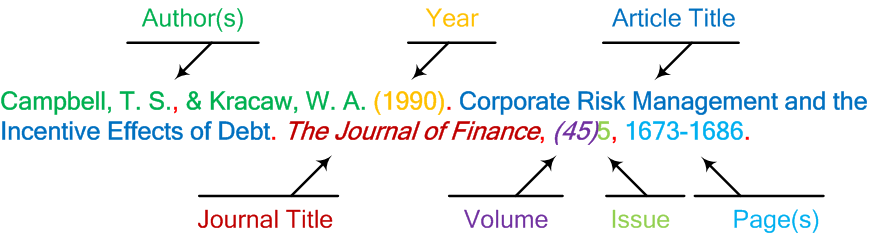 لیکن، ارجاعات درون متن و انتهای متن، جزئیاتی را در بر میگیرد که به شرح زیر است.1) قواعد استناد درون متنبرای استناد دهی درون متنی به یک مقاله مجله به ترتیب، نام خانوادگي نويسنده، ويرگول، سال انتشار، ویرگول، حرف ص، نقطه و شماره صفحه در داخل پرانتز ذکر میشود. مانند: (مرادی، 1389، ص. 78).لیکن در مورد منابعی که از اینترنت بازیابی میشوند نیازی به ذکر شماره صفحه نیست. ذکر نام پدیدآورنده و تاریخ انتشار اثر کفایت میکند.مانند: (وزارت علوم تحقیقات و فناوری، 1391).در صورتیکه تاریخ انتشار اثر در اینترنت وجود نداشت از کلمه بی تا استفاده میشود.مانند: (وزارت علوم تحقیقات و فناوری، بی تا).اگر تعداد مؤلفان بيش از سه نفر باشند، تنها نام خانوادگي نويسنده اول ذکر شده و از عبارت "و ديگران" استفاده مي‌شود.مانند: (مرادی و ديگران، 1389. 75). (فرشادی،1364، ص ص. 33-40).اگر به بيش از يک منبع در متن ارجاع داده شود اسامي و سال انتشار با نقطه ويرگول از هم جدا مي‌شوند.مانند: (مرادی، 1389، ص.39؛ عابدی و ديگران، 1365، ص.49). اگر به چند اثر يک نويسنده ارجاع داده مي‌شود، بعد از ذکر نويسنده و سال انتشار، ديگر سال‌ها با نقطه ويرگول از هم متمايز مي‌شوند، مانند: (باکلند، 1967؛ 1978؛ 1988).برای کتابهایی که به فارسی ترجمه شدهاند، نام مترجم به عنوان استناد درون متنی ذکر نمیشود و فقط نام خانوادگی نویسنده اصلی همراه با تاریخ انتشار اثر در داخل کشور خواهد آمد.مانند: (ویکری، 1379، ص. 79).اگر به يک منبع چند بار استناد داده مي‌شود، لازم است هر بار نام نويسنده و سال انتشار ذکر گردد و از عبارت "همان" استفاده نشود. لازم به ذکر است که حتماً مشخصات کامل هر منبعي که در داخل متن بدان ارجاع داده شد  باید در فهرست منابع، آورده شود.مطالبی که از طریق مکالمات تلفنی و پست الکترونیکی مبادله میشود، در فهرست منابع درج نخواهد شد؛ زیرا این منابع غیرقابل بازیابی توسط سایر افراد هستند. برای این منظور تنها از ارجاع درون متنی استفاده میشود. مانند:M. Burton (personal communication, August 1, 2009)رحمت اله فتاحی (ارتباط شخصی، آبان 2، 1390)2) استناد به کتاببرای استناد دهی به کتاب، در بخش فهرست منابع به صورت زیر عمل شود:کتاب انگلیسی (یک نویسنده):Gorman, J. M. (1996). The new psychiatry: The essential guide to state-of-the-art therapy,medication and emotional health. New York: St. Martin’s Press.کتاب فارسی:کامکاری، کامبیز (1388).  توصیف آماری. تهران: انتشارات بال.کتاب انگلیسی (بیش از دو نویسنده): Murphy, M. A., Lai, D., & Sookraj, D. (1997). Evaluation of the neighborhood (congregate) meal program: Final report. Kelowna, BC: Kelowna Home Support Society.کتاب فارسی (بیش از دو نویسنده):کوکبی، احمد، رضایی، سعید و محمدی، مهدی (1390). درآمدی بر مفاهیم اساسی مطالعه. تهران: چاپار.کتاب ویرایش شده:اگر کتابي نسخه اصلاح شده با ويراست دوم و بعدي داشته باشد به شکل زير نوشته مي‌شود:مرادی، نورالله. (1383).مرجع شناسی عمومی. ويراست دوم. تهران: سمت.کتاب مجموعه مقالات:مثال انگلیسی:Lindgren, H. C. (2001). Stereotyping. In The Corsini encyclopedia of psychology and behavioral science (Vol. 4, pp. 1617-1618). New York, NY: Wiley.مثال فارسی: نوروزی چاکلی، عبدالرضا(1384).جامعه اطلاعاتی و جهانی شدن. در محسن حاجی زین العابدینی(ویراستار)، مجموعه مقالات همایشهای انجمن کتابداری و اطلاعرسانی ایران(ص ص.121-153). تهران: کتابخانه ملی جمهوری اسلامی ایرانکتاب بدون نویسنده:Merriam-Webster's collegiate dictionary (1993). Springfield, MA: Merriam-Webster.3) استناد به پايان نامه و طرح پژوهشیبه منظور استناد دهی در بخش فهرست منابع به پایان نامهها و طرحهای تحقیقاتی به صورت زیر عمل میشود:پایان نامه: ذوقدار مقدم، رضا. (1381). نقش نماهاي گفتمان و کارکرد آنها در زبان فارسي معاصر. پايان نامه دکترا. گروه ادبیات فارسی. دانشکده ادبیات و علوم انسانی. دانشگاه اصفهان..طرح پژوهشي:عموزاده، محمد. (1387). مباني نظري ميان رشته‌ايها در حوزه علوم انساني و موقعيت کنوني آنها در بعضي از دانشگاه‌هاي معتبر جهان. طرح پژوهشي درون دانشگاهي. دانشکده ادبیات و علوم انسانی. دانشگاه اصفهان.4) استناد به مقالات مجلاتمقاله با یک نویسنده:مثال انگلیسی:Rutherford, B. J. (2006). Reading disability and hemispheric interaction on a lexical decision task. Brain and Cognition, 60, 55-63مثال فارسی:سامانیان، مصیب (1378). تحلیل رفتار اطلاع یابی پزشکان مسجد سلیمان. فصلنامه کتاب، 2(38)، 100-99مقاله با دو نویسنده:حری، عباس، و شاهبداغی، اعظم(1383). استناد در آثار علمی: چالهها و چالشها. مجله روان شناسی و علوم تربیتی، 34(2)، 65-96.مقاله بیش از دو نویسنده:Rush, K. L., Waldrop, S., Mitchell, C., & Dyches, C. (2005). The RN-BSN distance education experience: From educational limbo to more than an elusive degree. Journal of Professional Nursing, 21, 283-292مقاله بر گرفته از مجله الکترونیکی آنلاین (پیوسته):مثال انگلیسی:Wells, P. (2009, July 28). Our universities can be smarter. Maclean's . Retrieved from http://www2.macleans.caمثال فارسی:گزنی، علی( 1379، 3 مهر). طراحی سیستمهای بازیابی اطلاعات بهینه در نرم افزارهای کتابخانهای و اطلاع رسانی. علوم اطلاع رسانی، 16( 1-2). بازیابی شده در 3/7/1385، از  http://www.irandoc.ac.ir/ETELA-ART/16/16127ab5) استناد به منابع اینترنتیگزارشهای آنلاین:Shields, M., & Wilkins, K. (2006). Findings from the 2005 National Survey of the Work and Health of Nurses (Report No. 83-003-XPE). Retrieved from Canadian Institute for Health Information website: http://secure.cihi.ca/cihiweb/products /NHSRep06_ENG.pdfمدخل ویکی:ویکیها، صفحات وب مشارکتی هستند که هرکسی می تواند نسبت به ویرایش محتوای آنها در صورت دارا بودن شناسه کاربری و کلمه عبور، اقدام نماید. در صورتیکه تاریخ انتشار مطلب مشخص نبود از (n.d)  به معنی بدون تاریخ و در مورد منابع فارسی از (بی تا) استفاده می شود.Deferred compensation. (n.d.). In Family business wiki. Retrieved October 8, 2009, from http://www.familybusinesswiki.org/Deferred+compensation.فیلمهای آنلاین:Norton, R. (2006, November 4). How to train a cat to operate a light switch [Video file]. Retrieved from http://www.youtube.com/watch?v=Vja83KLQXZsیادداشت وبلاگ:Kiume, S. (2007, August 17). Loneliness isn't good [Web log message]. Retrieved from http://psychcentral.com/blog/archives/2007/08/17/loneliness-isnt-good/شکرالهی، سیدرضا (1389، آذر 5). چند و چون تاثیرپذیری حافظ از مولانا [یادداشت وبلاگ]. بازیابی شده ازhttp://www.khabgard.com/?id=11922342076) مشخصات منبع ثانويدر مقاله‌هاي پژوهشي حتي المقدور از منابع ثانوي و واژه به نقل از استفاده نمي‌شود، در صورت اجبار به شکل زير اقدام گردد.(عموزاده، 1383 به نقل از چامسکي 1996). استفاده از نام خانوادگي نويسنده بصورت (حق‌شناس، a1377) و يا (حق‌شناس، b1377) مواقعي انجام مي‌گيرد که چند اثر يک نويسنده در يک سال انتشار يافته باشد.استناد به یادداشتهای کلاسیدر این مورد باید به یادداشتهای کلاسی باید به اطلاعاتی که فرد شرکت کننده در سر کلاس یا یک سخنرانی نگاشته شده استناد داده شود. نام خانوادگی و نام نویسنده، سال نگارش یادداشت، عنوان درس، عنوان دستنامه یا یادداشت کلاسی درون کروشه بعد از عنوان درس قرار میگیرد، ذکر نام گروه، دانشگاه، شهر و کشور.Woodworth, M. (2006). Psychopaths [Class handout]. Department of Psychology, University of British Columbia Okanagan, Kelowna, Canada. 7. تدوين فصول پايان نامه هر پايان نامه داراي تعدادي فصل است كه عنوان آنها با شماره مشخص مي شود. بين شماره و عنوان خط تيره قرار مي گيرد. هر فصل مي تواند داراي عناوين فرعي باشد كه به ترتيب شماره گذاري مي شوند. داشتن عناوين فرعي تا درجه 4 مجاز است. براي مثال در فصل 2 مي توان از عنوانهايي با شماره هاي 2-1، 2-1-1 و 2-1-1-1 استفاده كرد. دقت شود كه شماره گذاري عناوين حتماً بايد از سمت راست صورت گيرد. 7-1- صفحات مقدماتي قبل از فصل اول لازم است موارد ذيل در پايان نامه بيايد. صفحه عنوان گواهي دفاع از پايان نامه تعهدنامه اصالت اثر چكيده فهرست مطالب فهرست جدولها فهرست شكلها نشانه هاي رياضي و علائم اختصاري تشكر و قدرداني 7-2-تقديم (اختياري) اين صفحه اختياري است و اختصاص به ذكر نام فرد يا افرادي دارد كه پايان نامه به آنها تقديم مي گردد. محتواي متن اين صفحه به اختيار نگارنده است كه بايد از نظر تحصيلات تكميلي دانشگاه نيز بلامانع باشد. 7-3-تشكر و قدرداني  اين صفحه نيز اختياري است. عنوان اين صفحه به فاصله چهار سطر از بالا و به صورت وسط چين نوشته شده و متن اصلي نيز به فاصله دو سطر در زير آن نوشته مي شود. رعايت اخلاق در نگارش در اين قسمت از مقاله نيز داراي اهميت است. شما بايد از كساني كه واقعاً به شما در راستاي تحقيق تان كمك كرده اند، تشكر كنيد. تشكر و نام بردن از آنها را لزوماً نبايد به معناي تصديق آنها از كار شما برداشت كرد. سعي كنيد بصورت مشخص از كمك ديگران تشكر كنيد.  7-4-چكيده  چكيده بخشي از پايان نامه است كه خواننده را به مطالعه آن علاقمند مي كند و يا از آن مي گريزاند. چكيده بايد در عين كوتاه بودن پاسخگوي سه پرسش ذيل باشد: سوال يا مسئله تحقيق چيست؟ روش پاسخگويي به سوال يا حل مسئله كدام است ؟ يافته هاي مهم بدست آمده كدامند و چه نتيجه اي ار آنها مي توان گرفت؟ چكيده بايد ترجيحاً  در يك صفحه باشد ( تقريباً تمامي چكيده پايان نامه ها در يك صفحه قابل نگارش است). در نگارش چكيده نكات زير بايد رعايت شود:  متن چكيده بايد مزين به كلمه ها و عبارات سليس، آشنا، با معني و روشن باشد. بگونه اي كه با  حدود 300 تا 500 كلمه بتواند خواننده را به خواندن پايان نامه راغب نمايد.  چكيده، جدا از پايان نامه بايد به تنهايي گويا و مستقل باشد. در چكيده بايد از ذكر منابع، اشاره به جداول و نمودارها اجتناب شود. تميز بودن مطلب، نداشتن غلط هاي املايي يا دستور زباني و رعايت دقت و تسلسل روند نگارش چكيده از نكات مهم ديگري است كه بايد درنظر گرفته شود. در چكيده پايان نامه بايد از درج مشخصات مربوط به پايان نامه خودداري شود. كلمات كليدي در انتهاي چكيده فارسي و انگليسي آورده شود. محتواي چكيده ها بر اساس موضوع و گرايش تحقيق طبقه بندي مي شود و به همين جهت وجود كلمات شاخص و كليدي، مراكز اطلاعاتي  را در طبقه بندي دقيق و سريع پايان نامه ياري مي دهد. كلمات كليدي، راهنماي نكات مهم موجود در پايان نامه هستند. بنابراين بايد در حد امكان كلمه ها يا عباراتي انتخاب شد كه ماهيت، محتوا و گرايش كار را به وضوح روشن نمايد . چكيده بايد منعكس كننده اصل موضوع باشد. در چكيده بايد اهداف تحقيق مورد توجه قرار گيرد. تأكيد روي اطلاعات تازه ( يافته ها) و اصطلاحات جديد يا نظريه ها، فرضيه ها، نتايج و پيشنهادها متمركز شود. اگر در پايان نامه روش نويني براي اولين بار ارائه مي شود و تا به حال معمول نبوده است، با جزئيات بيشتري ذكر  شود. شايان ذكر است چكيده فارسي و انگليسي بايد حتماً به تأييد استاد راهنما رسيده باشد. واژه هاي كليدي: تعداد كلمات يا عبارات كليدي حداكثر مي تواند پنج كلمه يا عبارت باشد. كليد واژه ها بايد با واژه هاي اصلي عنوان و مسئله تحقيق تناسب داشته باشند 7-5- فصل اول پايان نامه فصل اول پايان نامه بايد دربرگيرنده شرح مختصري از اهداف و ضرورت تحقيق و مطالب كلي نظير اينها باشد. اين فصل را مي توان كليات تحقيق خواند. سرفصل پيشنهادي براي فصل اول به شرح ذيل است كه با توجه به پايان نامه مي تواند تغييراتي داشته باشد. 1-1-	 زمينه تحقيق (يا سابقه مختصر موضوع تحقيق) 1-2-	 سؤالات تحقيق (يا اهداف تحقيق) 1-3-	 لزوم انجام تحقيق (يا ضرورت تحقيق) 1-4-	 شيوه تحقيق (ذكر مختصر روش تحقيق) 1-5-	 معرفي فصول پايان نامه 1-6-	 تعاريف اصلي مورد استفاده 1-7-	 تعيين حدود و فرضهاي تحقيق 7-6- فصول مياني پايان نامه پس از فصل اول لازم است فصلي به مرور تحقيقات گذشته اختصاص يابد. ايده ها و كارهاي محقق در اين فصل جايگاهي ندارد و بايد تحقيقات گذشته در آن به  خوبي با ديدگاه نقادانه و به اختصار ارائه شود. پس از اين فصل بايد در فصول جداگانه اي روش تحقيق انجام شده را با جزئيات شرح داد و سپس نتايج تحقيق را ارائه كرد. بحث در مورد نتايج تحقيق هم مي تواند در فصلي جداگانه ارائه شود. هر فصل را با مقدمه شروع كنيد. در مقدمه بگوييد اين فصل درباره چيست، اين فصل چه ارتباطي با فصلهاي ديگر دارد و همچنين بنويسيد كه اهيت اين فصل چيست. در انتهاي هر فصل هم خوب است، بخشي با عنوان جمع بندي داشته باشيد. 7-7- محتواي فصل آخر پايان نامه لازم است در انتهاي پايان نامه، فصلي تحت عنوان نتيجه گيري و كاربرد يا با عنوان هاي مشابه مثل نتيجه گيري و پيشنهادات بيابيد. اين فصل بايد حاوي مطالب ذيل باشد. البته با توجه به ماهيت پايان نامه مي تواند تغييرات در محتواي آن اعمال كرد : مقدمه نتيجه گيري در مورد هر يك از سؤالات يا بخشهاي تحقيق نتيجه گيري كلي درباره مسئله اصلي تحقيق كاربردهاي نظري و تحقيقاتي يافته هاي تحقيق كاربردهاي عملي نتايج تحقيق پيشنهاد براي تحقيقات آتي 7-8- پيوست ها معمولاً در پايان نامه پيوست (ضميمه) وجود دارد. در اكثر پايان نامه ها پيوستها بعد از مراجع ميآيند و به عنوان اين بخش شماره اي تخصيص داده نمي شود. پيوست ها از نظر عملي مواردي هسـتند كـه نسـبتبه اصل پايان نامه حاشيه اي به نظر مي رسند و نبود آنها خللي در روند آن نداشته ولي وجود آنها در انتهـاي پايان نامه براي خوانندگان تخصصي و علاقه مند مي تواند مفيد باشد. به عنوان مثال، موارد زير مـي تواننـد بـراساس نوع  پايان نامه و صلاحديد اساتيد در قسمت پيوست آورده شوند:  اثبات طولاني قضيه اي كه در متن پايان نامه آمده مي تواند به صورت پيوست ذكر شود.  برنامه و كد كامپيوتري كاملي كه وجود آن در متن پايان نامه ضرورتي ندارد. داده ها و اطلاعات نمونه هاي مورد مطالعه (Case Study) چنانچه طولاني  باشد.  نتايج كارهاي ديگران چنانچه نياز به تفصيل باشد .  مجموعه تعاريف متغيرها و پارامترها، چنانچه طولاني بوده و در متن به انجام نرسيده  باشد. 7-8- شماره و تعداد صفحات و صحافي تعداد صفحات فصلهاي مختلف بايد متناسب باشد. فصلهاي خيلي كوتاه يا خيلي بلند نداشته باشيد. تمام صفحات پايان نامه بايد شماره گذاري شوند. فصول و مراجع از اولين صفحه فصل اول تا آخرين صفحه فهرست مراجع با اعداد شماره گذاري شوند. پيوستها پس از فهرست مراجع قرار گيرند و با تركيبي از يك حرف و شماره مثل الف-1، الف-2 شماره گذاري مي گردند كه حرف مورد استفاده معمولاً متناسب با نام پيوست مي باشد. حداكثر تعداد صفحات پايان نامه هاي كارشناسي ارشد و دكتري به ترتيب 150 و 250 صفحه است. اين تعداد شامل كل صفحات پايان نامه از جمله صفحات ابتدايي، متن، فهرست مراجع و پيوستها مي شود. (کارشناسی بین 70 تا 150)چنانچه تعداد صفحات پايان نامه از مقدار بالا بيشتر شود، آنگاه لازم است تقاضاي دانشجو، پس از تأييد استاد راهنما به تحصيلات تكميلي دانشكده ارسال گردد تا مورد بررسي قرار گيرد. رنگ جلد صحافي پايان نامه هاي كارشناسي ارشد و دكتري مطابق دستورالعمل اعلام شده می باشد. تهیه و تنظیم: حسین اقبالی-مدیرکل آموزش و تحصیلات تکمیلی دانشگاه ایوان کی                                                  بهار1396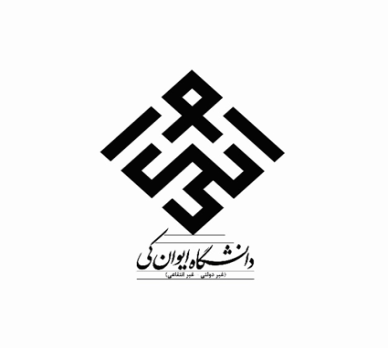 دانشکده مهندسی ................پايان‌نامه براي دريافت درجه کارشناسی ارشددر رشته مهندسي ........ گرايش ……عنوان پايان‌نامه: موضوع پایان نامه مطابق مصوبه شورای تحصیلات تکمیلی دانشگاهدانشجو:..........................استاد راهنما:.......(استاد مشاور: در صورت لزوم).............................بهار 1394  …………… Engineering DepartmentA Thesis Submitted in Partial Fulfillment of the Requirement for the Degree of Master of Science in -------Thesis Title:Thesis Title According to Graduated Conceil Approved Student:………….Supervisor:Dr. -------------Advisor:Dr. -------------December 2015نادرست درستميشود، مي شود ميشود تكيه گاه تكيهگاه ... است . ...است. ... چگونه است ؟ آيا ... ... چگونه است ؟آيا ... ... چگونه است؟ آيا ... مثلا ، در مثلا ،در مثلا،در مثلا، در تكيه گاه ها تكيه گاه ها تكيهگاهها رضايت بخش رضايتبخش انتگرال پذير انتگرالپذير نرم افزار نرمافزار طبقه بندي طبقهبندي اين روش ( كه ... اين روش) كه ... اين روش (كه ... ... 1997 ) ارائه ... 1997)ارائه ... 1997) ارائه مرجع[1] به ... مرجع [ 1]به ... مرجع [1 ] به ... مرجع [ 1] به ... مرجع [ 1 ] به ... مرجع [1] به ... درروش در روش ودر نتيجه : ودرنتيجه : و درنتيجه : و در نتيجه : و در نتيجه: در سال 2008 ... در سال 2008... آقاي دكتر حسيني در تحقيق خود ... دكتر حسيني در تحقيق خود ... حسيني در تحقيق خود ... Wang (2006) نشان داد كه ... Wang (2006) نشان داد كه ... آقاي ونگ (2006) نشان داد كه ... ونگ (2006) نشان داد كه ... راهها، راه ها راه ها نادرست درست f(x)=2 xf(x)=2x sin, Sin, Sin sin LoglogMaxmaxنادرست درستواحد KN, KnkNكيلونيوتن  PaPaپاسكال  MMمتر  MmMmميليمتر  MpaMpaمگاپاسكال  Sec يا S sec يا sثانيه دانشکده صنایعسورمه ایدانشکده عمران و معماریخاکستریدانشکده مدیریت و حسابداریسبزیشمیدانشکده برق،کامپیوتر و مکانیکقهوه ای